ŽEMĖLAPIS SU PAŽYMĖTA ARTIMIAUSIA VANDENS VANDENVIETE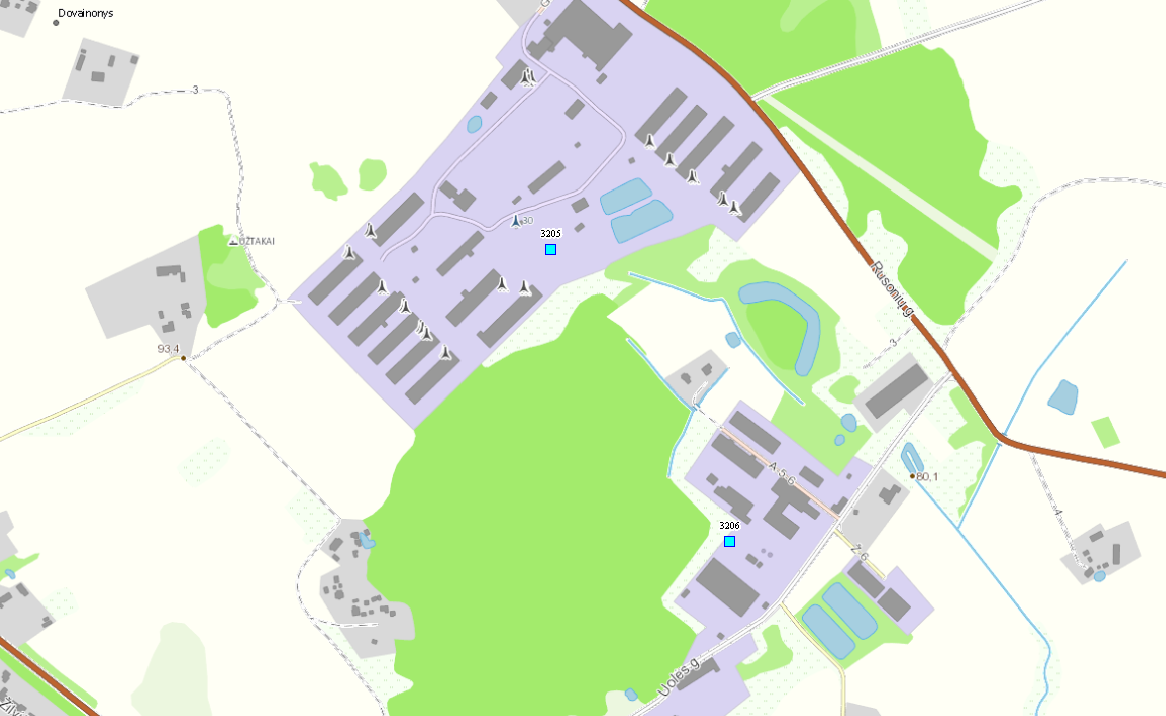 